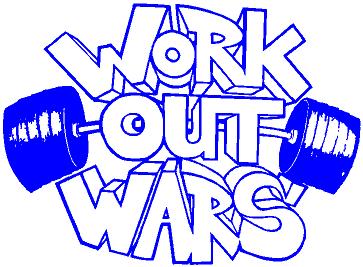 Bishop Chamber of Commerce PresentsWorkout Wars 2016 / Wild Horse Roundup (Bishop City Park)Bishop, Texas Registration $50 FEEWorkout Wars intent is to capsulize a “Buddy Team” in challenging events to test both mental and physical abilities but also to test the strategy of teamwork. Workout Wars stars the best athletes in the local area. The Workout Wars Concept began in 2015 when owner Michael Chapa performed military duties while in Honduras and wanted to test different philosophies of training. The Workout Wars challenge was inspired by the most grueling Military competition known as “Best Ranger”. Even in the toughest situations, we are never alone and are stronger together.Team name______________________ Gym Name if applicable_____________________________Athlete #1__________________________ My Workout Wars Buddy #2_______________________Team Competition - Female/female_________ Male/Female _________ Male/male____________Printed name #1 __________________#2__________________ Age #1_____#2_____   Sex #1______#2______Address #1__________________________________________State___________Zip Code____________Address#2__________________________________________ State__________   Zip Code____________In consideration of the acceptance of the entry, I, The undersigned, do waive and release any and all claims for myself against officials and sponsors of this event, “Wild Horse Desert Round-up Work out Wars” personal and any persons and entities associated with the event for any injury with the event for any injury which may directly or indirectly result from entrant’s participation in this event.  I also understand there are traffic hazards from which the officials and sponsors cannot be responsible.  (Parents signature required if participant is under the age of 18)Signature of Participant #1____________________________________ Date__________________ Signature of Participant #2____________________________________ Date__________________Signature of parent if under 18___________________ Parent name printed__________________Event Coordinators Initial & Date Received Payment_____________________________________For more information please contact the Bishop Chamber of Commerce (361-584-2214) or Clydesman Fitness, 301 E. Kleberg, Kingsville, Tx. Or email Michael Chapa at clydesman.fitness.tx@gmail.comAlongside Workout Wars a Movement, coined MVT 22 WOD will be conducted prior to Workout Wars 2016. This will consist of 22 reps of 22 exercises 